  Guía “Elaborar un diagrama de flujo y control.”  Guía “Elaborar un diagrama de flujo y control.”  Guía “Elaborar un diagrama de flujo y control.”  Guía “Elaborar un diagrama de flujo y control.”  Guía “Elaborar un diagrama de flujo y control.”Nombre: Nombre: Nombre: Curso: 1° MedioCurso: 1° MedioAsignatura: Educación TecnológicaAsignatura: Educación TecnológicaAsignatura: Educación TecnológicaFecha de Entrega: 21-Octubre-2021Fecha de Entrega: 21-Octubre-2021Profesor: Iván Duarte CancinoCódigo de la clase: Profesor: Iván Duarte CancinoCódigo de la clase: Unidad 1: Desarrollo e Implementación de un ServicioUnidad 1: Desarrollo e Implementación de un ServicioUnidad 1: Desarrollo e Implementación de un ServicioDescripción de la actividad: Elaborar un diagrama de flujo y control.Descripción de la actividad: Elaborar un diagrama de flujo y control.Objetivo de aprendizaje:   Comunicación: referida a un conjunto de habilidades asociadas a informar diseños, planes y resultados de su trabajo en procesos tecnológicos; contribuir productivamente en su discusión y/o elaboración; escuchar, comprender y responder en forma constructiva; y utilizar una variedad de formatos de comunicación.Objetivo de aprendizaje:   Comunicación: referida a un conjunto de habilidades asociadas a informar diseños, planes y resultados de su trabajo en procesos tecnológicos; contribuir productivamente en su discusión y/o elaboración; escuchar, comprender y responder en forma constructiva; y utilizar una variedad de formatos de comunicación.Objetivo de aprendizaje:   Comunicación: referida a un conjunto de habilidades asociadas a informar diseños, planes y resultados de su trabajo en procesos tecnológicos; contribuir productivamente en su discusión y/o elaboración; escuchar, comprender y responder en forma constructiva; y utilizar una variedad de formatos de comunicación.Puntaje ideal:            12 puntosPuntaje Mínimo Aprob.  8 puntosPuntaje obtenido:Exigencia: 60%Puntaje obtenido:Exigencia: 60%Puntaje obtenido:Exigencia: 60%Calificación:Instrucciones:  https://www.youtube.com/watch?v=tcO4SQTWIochttps://www.youtube.com/watch?v=bedlTsP_arQhttps://www.youtube.com/watch?v=HwFPiwWC004https://www.youtube.com/watch?v=fDiLZct_b1UQue es un diagrama de flujo. Un diagrama de flujo es una representación gráfica de un proceso. Se trata de representar los pasos que sigue un proceso desde que se inicia hasta que se termina y para ello se utiliza una serie de elementos visuales que te ayuden a dibujar cada paso que sigue un proceso.pasos para hacer un diagrama de flujo de procesoDetermine los principales componentes del proceso. ...Ordene las actividades. ...Elija los símbolos correctos para cada actividad. ...Haga la conexión entre las actividades. ...Indique el comienzo y el final del proceso. ...Revise su diagrama de procesos de negocios.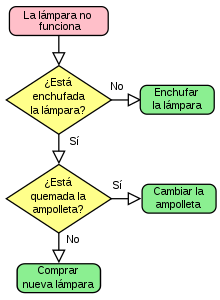 Actividad:Realizar una investigación e indicar cual es la simbología de que se usa en los diagramas de flujo. (4pts)Elabora un Diagrama de flujo con los pasos para preparar té. (4pts)Diagrama de flujo para satisfacer el hambre. (4pts)Enviar trabajos a través de gsuite classroomInstrucciones:  https://www.youtube.com/watch?v=tcO4SQTWIochttps://www.youtube.com/watch?v=bedlTsP_arQhttps://www.youtube.com/watch?v=HwFPiwWC004https://www.youtube.com/watch?v=fDiLZct_b1UQue es un diagrama de flujo. Un diagrama de flujo es una representación gráfica de un proceso. Se trata de representar los pasos que sigue un proceso desde que se inicia hasta que se termina y para ello se utiliza una serie de elementos visuales que te ayuden a dibujar cada paso que sigue un proceso.pasos para hacer un diagrama de flujo de procesoDetermine los principales componentes del proceso. ...Ordene las actividades. ...Elija los símbolos correctos para cada actividad. ...Haga la conexión entre las actividades. ...Indique el comienzo y el final del proceso. ...Revise su diagrama de procesos de negocios.Actividad:Realizar una investigación e indicar cual es la simbología de que se usa en los diagramas de flujo. (4pts)Elabora un Diagrama de flujo con los pasos para preparar té. (4pts)Diagrama de flujo para satisfacer el hambre. (4pts)Enviar trabajos a través de gsuite classroomInstrucciones:  https://www.youtube.com/watch?v=tcO4SQTWIochttps://www.youtube.com/watch?v=bedlTsP_arQhttps://www.youtube.com/watch?v=HwFPiwWC004https://www.youtube.com/watch?v=fDiLZct_b1UQue es un diagrama de flujo. Un diagrama de flujo es una representación gráfica de un proceso. Se trata de representar los pasos que sigue un proceso desde que se inicia hasta que se termina y para ello se utiliza una serie de elementos visuales que te ayuden a dibujar cada paso que sigue un proceso.pasos para hacer un diagrama de flujo de procesoDetermine los principales componentes del proceso. ...Ordene las actividades. ...Elija los símbolos correctos para cada actividad. ...Haga la conexión entre las actividades. ...Indique el comienzo y el final del proceso. ...Revise su diagrama de procesos de negocios.Actividad:Realizar una investigación e indicar cual es la simbología de que se usa en los diagramas de flujo. (4pts)Elabora un Diagrama de flujo con los pasos para preparar té. (4pts)Diagrama de flujo para satisfacer el hambre. (4pts)Enviar trabajos a través de gsuite classroomInstrucciones:  https://www.youtube.com/watch?v=tcO4SQTWIochttps://www.youtube.com/watch?v=bedlTsP_arQhttps://www.youtube.com/watch?v=HwFPiwWC004https://www.youtube.com/watch?v=fDiLZct_b1UQue es un diagrama de flujo. Un diagrama de flujo es una representación gráfica de un proceso. Se trata de representar los pasos que sigue un proceso desde que se inicia hasta que se termina y para ello se utiliza una serie de elementos visuales que te ayuden a dibujar cada paso que sigue un proceso.pasos para hacer un diagrama de flujo de procesoDetermine los principales componentes del proceso. ...Ordene las actividades. ...Elija los símbolos correctos para cada actividad. ...Haga la conexión entre las actividades. ...Indique el comienzo y el final del proceso. ...Revise su diagrama de procesos de negocios.Actividad:Realizar una investigación e indicar cual es la simbología de que se usa en los diagramas de flujo. (4pts)Elabora un Diagrama de flujo con los pasos para preparar té. (4pts)Diagrama de flujo para satisfacer el hambre. (4pts)Enviar trabajos a través de gsuite classroomInstrucciones:  https://www.youtube.com/watch?v=tcO4SQTWIochttps://www.youtube.com/watch?v=bedlTsP_arQhttps://www.youtube.com/watch?v=HwFPiwWC004https://www.youtube.com/watch?v=fDiLZct_b1UQue es un diagrama de flujo. Un diagrama de flujo es una representación gráfica de un proceso. Se trata de representar los pasos que sigue un proceso desde que se inicia hasta que se termina y para ello se utiliza una serie de elementos visuales que te ayuden a dibujar cada paso que sigue un proceso.pasos para hacer un diagrama de flujo de procesoDetermine los principales componentes del proceso. ...Ordene las actividades. ...Elija los símbolos correctos para cada actividad. ...Haga la conexión entre las actividades. ...Indique el comienzo y el final del proceso. ...Revise su diagrama de procesos de negocios.Actividad:Realizar una investigación e indicar cual es la simbología de que se usa en los diagramas de flujo. (4pts)Elabora un Diagrama de flujo con los pasos para preparar té. (4pts)Diagrama de flujo para satisfacer el hambre. (4pts)Enviar trabajos a través de gsuite classroom